Risorse elettronichePromemoria: ogni mese da febbraio a dicembre (escluso agosto) c’è un corso sulle risorse elettroniche per studenti.CATALOGHITutti gli studenti hanno diritto al proxy, un servizio di accesso da remoto che permette di accedere da casa, o da qualsiasi luogo al di fuori della rete dell'Ateneo, alle risorse elettroniche come banche dati, periodici e libri elettronici etc. Bisogna inserire le proprie credenziali Unibo.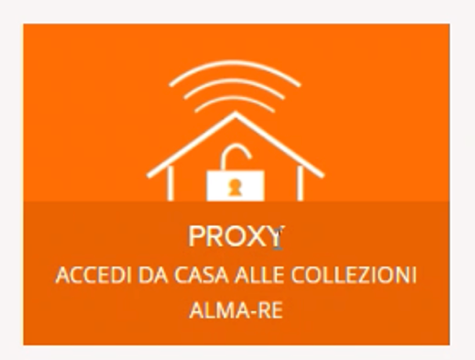 Per fare ricerche, andare al sito https://sba.unibo.it/it, Sistema bibliotecario d’ateneo (SBA)Nella homepage ci sono 3 pulsanti importanti:AlmastartLibriRiviste*ALMA START* è un discovery tool, un sistema di ricerca interno al sistema Unibo. Si possono inserire parole chiave il sistema va a scandagliare tutte le risorse unibo.Ma attenzione: se si fanno ricerche internazionali ok; invece, i due più grossi editori italiani al momento non colloquiano con questo tool e quindi bisogna andare a cercarli.In Alma Start troviamo anche la manualistica? Per i manuali dobbiamo cercare in “Libri”.* LIBRI* fa ricerca nel catalogo delle biblioteche del Polo Bolognese (Sebina) oppure in AlmaStart (filtrato sugli e-book).Consente di fare una ricerca avanzata per autore, titolo, parole chiave. Fornisce le indicazioni sulla collocazione dei libri di testo. Quindi ci informa dove andare a cercare il libro cartaceo.Per alcuni libri, es. quelli del Mulino, dice anche se c’è anche la versione Ebook.*RIVISTE* è il catalogo che localizza le riviste possedute da tutto il polo universitario, anzi da tutte le biblioteche italiane del consorzio (ACNP, che comprende le principali da Milano a Palermo). Si può individuare un titolo cartaceo, ma anche la versione online laddove presente.Per esempio, inserendo Corriere giuridico escono vari risultati.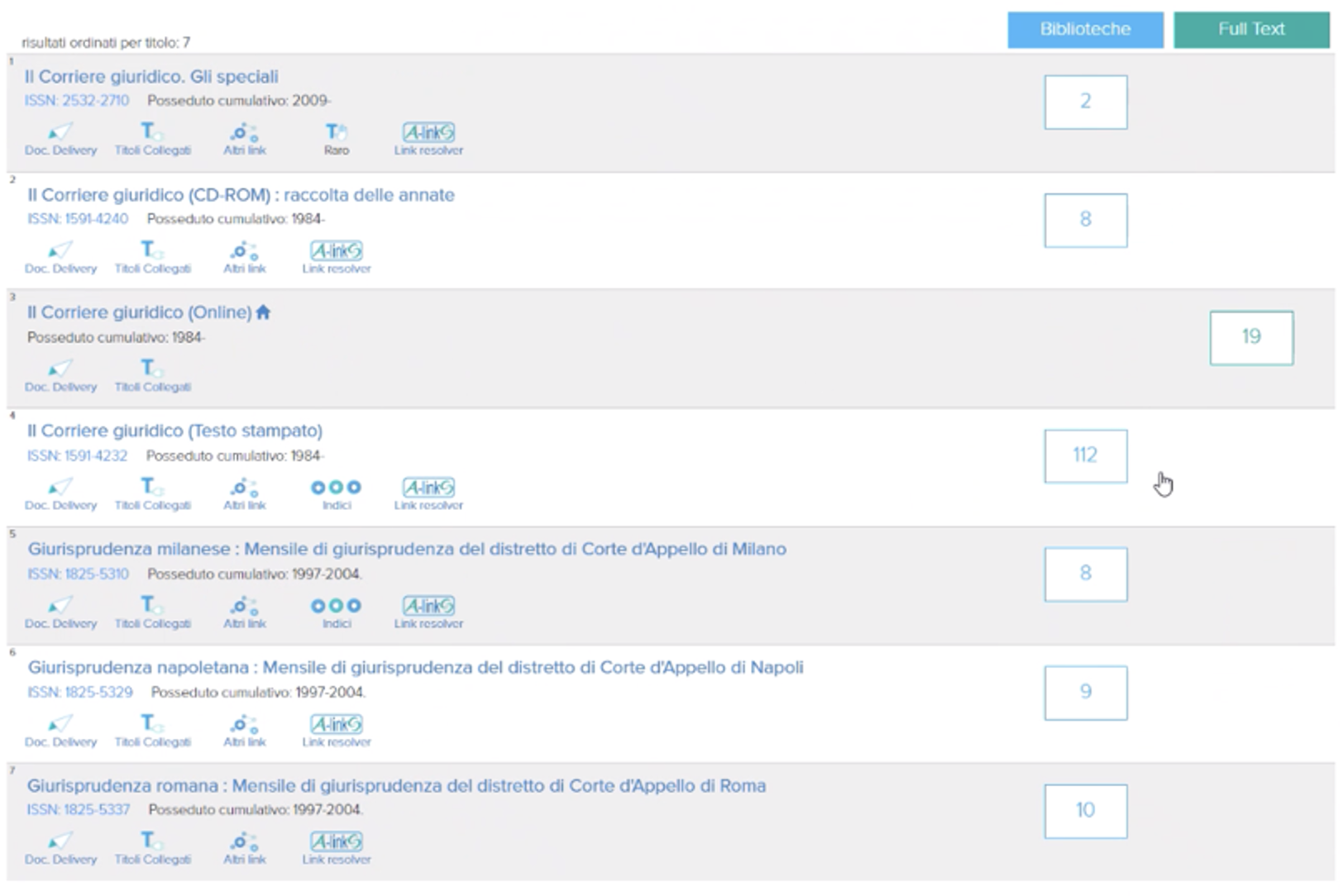 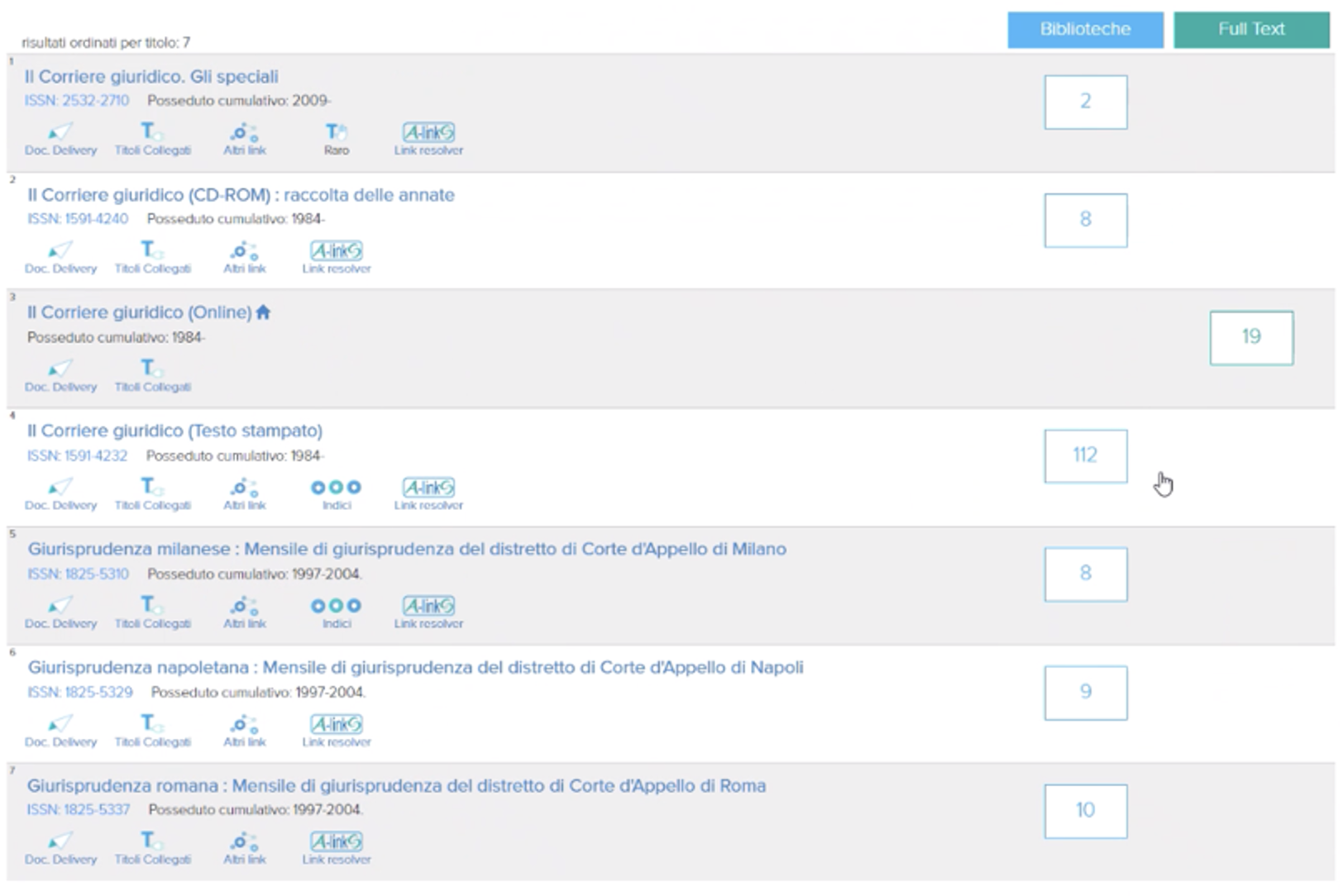 Sulla destra si vedono due bottoni, biblioteche in azzurro e full text in verde. Biblioteche dà la collocazione al Cicu. Se invece si guarda sotto full text, bisogna cercare “UNIBO” e collegarsi.Qui possiamo entrare e arrivare ai PDF delle riviste, o dei singoli articoli estratti dal fascicolo.Attenzione: bisogna accertarsi che l’annata richiesta sia fra quelle disponibili (es. non sia pre-2005).BANCHE DATIIl catalogo serve a localizzare un titolo della rivista e localizzare l’online. Offre solo i fascicoli e le riviste.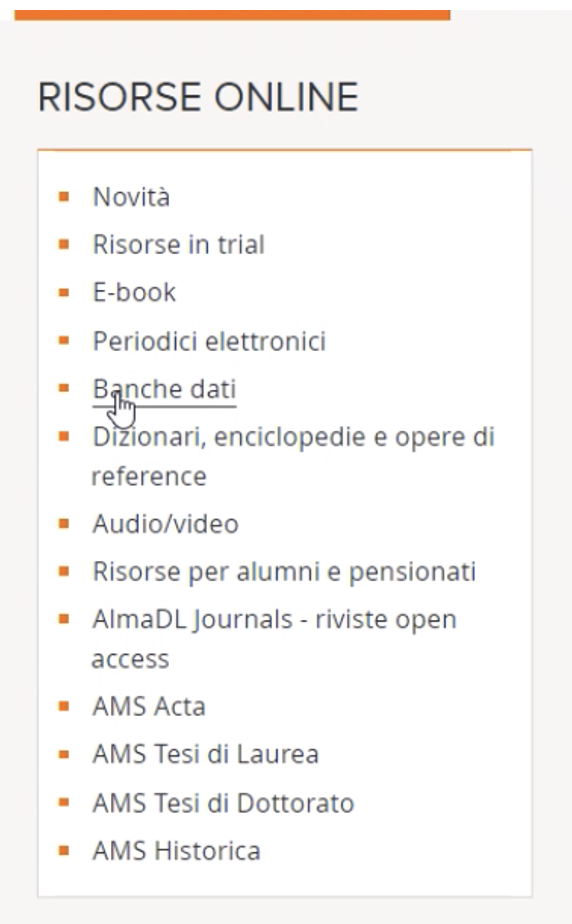 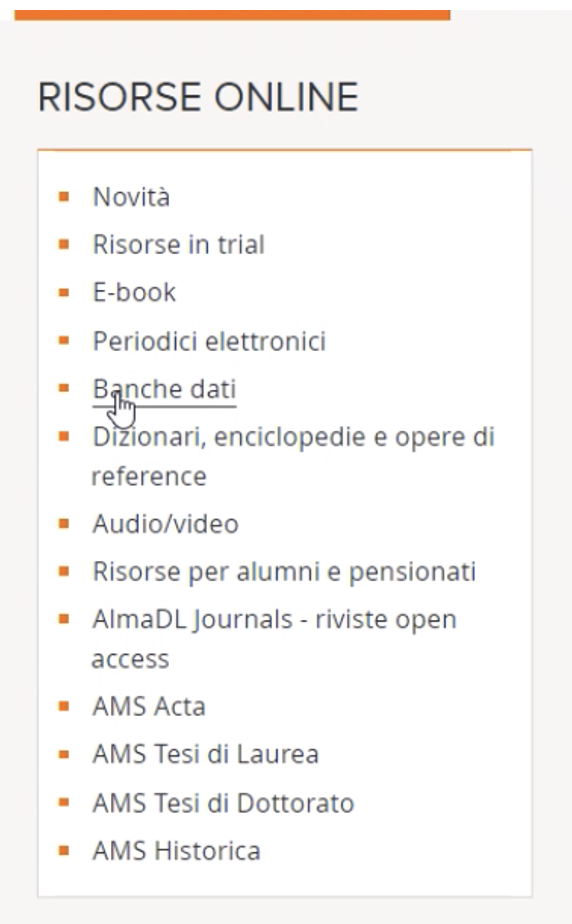 La banca dati invece, che non è un catalogo, consente di fare una ricerca all’interno degli articoli anche con le parole chiave. Seleziona gli articoli che contengono le parole chiave che abbiamo fornito. BANCHE DATI: le troviamo fra le RISORSE ONLINE. Cliccando su Banche dati arriviamo a un unico elenco alfabetico, di tutti gli ambiti disciplinari (agraria, archeologia, scienze giuridiche…)Entrando nelle banche dati GIURIDICHE, troviamo l’elenco di tutte, sempre in ordine alfabetico.Una banca dati consigliata per gli studenti CLARA è LEGGI D’ITALIA, che ha due versioni (Legale ePA). La maggior parte delle ricerche possono essere soddisfatte nella versione Legale.Basta usare la MASCHERA DI RICERCA INTEGRATA e inserire le parole chiave, es. arbitrato rituale: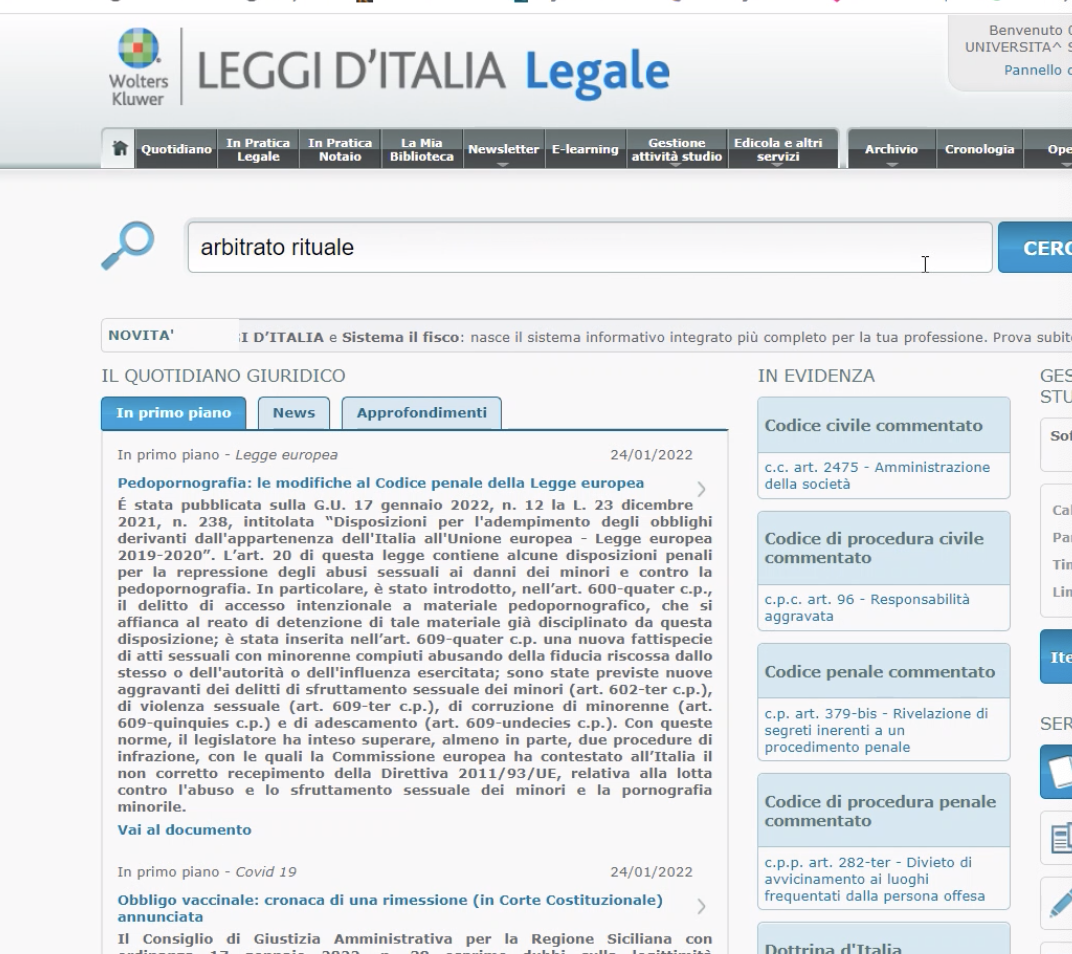 Così troviamo l’elenco degli articoli, direttamente consultabili. Per una ricerca giurisprudenziale più amichevole e aggiornata: DE JURE.Es. basta cercare con le parole chiave “sicurezza sul lavoro” e si trova l’archivio delle massime che le contengono. Una volta lette le massime si può richiamare il testo della sentenza cliccando sul bottone apposito.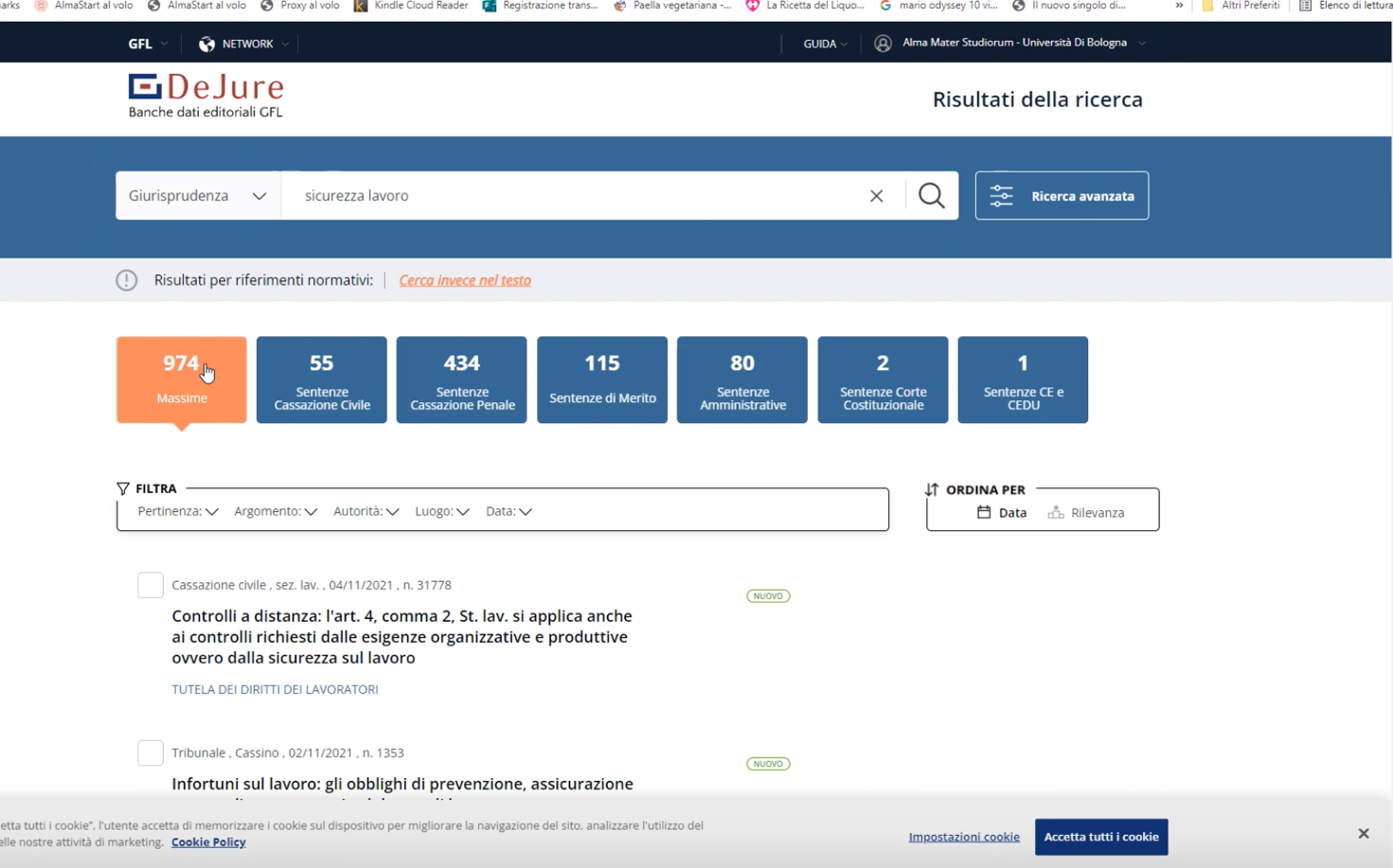 